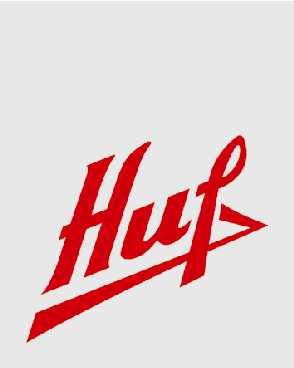 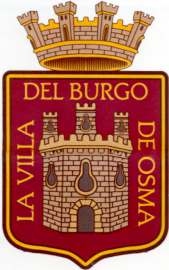  ILMO. AYUNTAMIENTO DEEL BURGO DE OSMA – CIUDAD DE OSMA			         		HUF ESPAÑA, S.A.“NOCHES DE SANTA CATALINA”“CUARTETO ALBOGUE”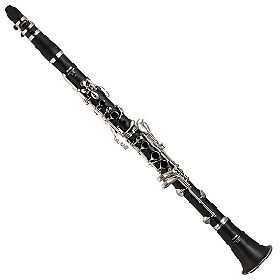 Patio Centro Cultural San AgustínDía, 3 de agosto, a las 21:30 h.